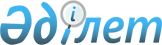 О внесении изменений в решение Карабалыкского районного маслихата Костанайской области от 07 июня 2019 года № 411 "Об утверждении Правил проведения раздельных сходов местного сообщества и количественного состава представителей жителей сел для участия в сходе местного сообщества села Лесное Карабалыкского района Костанайской области"
					
			Утративший силу
			
			
		
					Решение маслихата Карабалыкского района Костанайской области от 13 мая 2022 года № 137. Утратило силу решением маслихата Карабалыкского района Костанайской области от 13 ноября 2023 года № 60
      Сноска. Утратило силу решением маслихата Карабалыкского района Костанайской области от 13.11.2023 № 60 ((вводится в действие по истечении десяти календарных дней после дня его первого официального опубликования).
      Карабалыкский районный маслихат РЕШИЛ:
      1. Внести в решение Карабалыкского районного маслихата Костанайской области "Об утверждении Правил проведения раздельных сходов местного сообщества и количественного состава представителей жителей села для участия в сходе местного сообщества села Лесное Карабалыкского района Костанайской области" от 7 июня 2019 года № 411 (Зарегистрировано Департаментом юстиции Костанайской области № 8527) следующие изменения:
      в заголовок вносится изменение на государственном языке, текст на русском языке не меняется;
      пункты 1 и 2 изложить в следующей редакции:
      "1. Утвердить прилагаемые Правила проведения раздельных сходов местного сообщества села Лесное Карабалыкского района Костанайской области согласно приложению 1 к настоящему решению.
      2. Утвердить количественный состав представителей жителей села для участия в сходе местного сообщества села Лесное Карабалыкского района Костанайской области согласно приложению 2 к настоящему решению.";
      Правила проведения раздельных сходов местного сообщества села Лесное Карабалыкского района Костанайской области, утвержденные указанным решением, изложить в новой редакции согласно приложению к настоящему решению;
      Количественный состав представителей жителей села для участие в сходе местного сообщества села Лесное Карабалыкского района Костанайской области, утвержденные указанным решением, изложить в новой редакции согласно приложению 2 к настоящему решению;
      в приложениях к указанному решению:
      слова "Утверждены решением маслихата от 7 июня 2019 года № 411", "Приложение к решению маслихата от 7 июня 2019 года № 411" заменить словами "Приложение 1 к решению Карабалыкского районного маслихата" и "Приложение 2 к решению Карабалыкского районного маслихата".
      2. Настоящее решение вводится в действие по истечении десяти календарных дней после дня его первого официального опубликования.
      СОГЛАСОВАНО
      Аким села Лесное
      ____________ Ж. Аманбаев
      "__" __________ 2022 года Правила проведения раздельных сходов местного сообщества села Лесное Карабалыкского района Костанайской области 1. Общие положения
      1. Настоящие Правила проведения раздельных сходов местного сообщества села Лесное Карабалыкского района Костанайской области разработаны в соответствии с пунктом 6 статьи 39-3 Закона Республики Казахстан "О местном государственном управлении и самоуправлении в Республике Казахстан", постановлением Правительства Республики Казахстан от 05 октября 2021 года № 707 "Об утверждении Типовых правил проведения раздельных сходов местного сообщества" и устанавливают порядок проведения раздельных сходов местного сообщества жителей села Лесное.
      2. В настоящих Правилах используются следующие основные понятия:
      1) местное сообщество – совокупность жителей (членов местного сообщества), проживающих на территории сельского округа, в границах которой осуществляется местное самоуправление, формируются и функционируют его органы;
      2) раздельный сход местного сообщества – непосредственное участие жителей (членов местного сообщества) сельского округа в избрании представителей для участия в сходе местного сообщества. Глава 2. Порядок проведения раздельных сходов местного сообщества
      3. Для проведения раздельного схода местного сообщества территория села подразделяется на участки (улицы).
      4. На раздельных сходах местного сообщества избираются представители для участия в сходе местного сообщества в количестве не более трех человек.
      5. Раздельный сход местного сообщества созывается и организуется акимом села Лесное.
      6. О времени, месте созыва раздельных сходов местного сообщества и обсуждаемых вопросах население местного сообщества оповещается акимом села Лесное не позднее, чем за десять календарных дней до дня его проведения через средства массовой информации или непрерывным публичным распространением массовой информации, включая интернет-ресурсы.
      7. Проведение раздельного схода местного сообщества в пределах участка организуется акимом села Лесное.
      8. Перед открытием раздельного схода местного сообщества проводится регистрация присутствующих жителей соответствующего участка, имеющих право в нем участвовать.
      Раздельный сход местного сообщества считается состоявшимся при участии не менее десяти процентов жителей (членов местного сообщества), проживающих в данном участке и имеющих право в нем участвовать.
      9. Раздельный сход местного сообщества открывается акимом села Лесное или уполномоченным им лицом.
      Председателем раздельного схода местного сообщества является аким села Лесное или уполномоченное им лицо.
      Для оформления протокола раздельного схода местного сообщества открытым голосованием избирается секретарь.
      10. Кандидатуры представителей жителей участка для участия в сходе местного сообщества выдвигаются участниками раздельного схода местного сообщества в соответствии с количественным составом, утвержденным маслихатом района.
      11. Голосование проводится открытым способом персонально по каждой кандидатуре. Избранными считаются кандидаты, набравшие наибольшее количество голосов участников раздельного схода местного сообщества.
      12. На раздельном сходе местного сообщества ведется протокол, который подписывается председателем и секретарем и передается в аппарат акима села Лесное. Количественный состав представителей жителей села для участия в сходе местного сообщества села Лесное Карабалыкского района Костанайской области
					© 2012. РГП на ПХВ «Институт законодательства и правовой информации Республики Казахстан» Министерства юстиции Республики Казахстан
				
      Секретарь Карабалыкского районного маслихата 

А. Тюлюбаев
Приложение 1к решению Карабалыкскогорайонного маслихатаот 13 мая 2022 года№ 137Утвержденырешением маслихатаот 07 июня 2019 года№ 411Приложение 2к решению Карабалыкскогорайонного маслихатаот 13 мая 2022 года№ 137Приложение 1к решению маслихатаот 07 июня 2019 года№ 411
Наименование населенного пункта
Количество представителей жителей села (человек)
Для жителей села Лесное Карабалыкского района Костанайской области
3